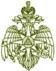 МЧС РОССИИГЛАВНОЕ УПРАВЛЕНИЕМИНИСТЕРСТВА РОССИЙСКОЙ ФЕДЕРАЦИИ ПО ДЕЛАМ ГРАЖДАНСКОЙ ОБОРОНЫ, ЧРЕЗВЫЧАЙНЫМ СИТУАЦИЯМ И ЛИКВИДАЦИИ ПОСЛЕДСТВИЙ СТИХИЙНЫХ БЕДСТВИЙПО ИРКУТСКОЙ ОБЛАСТИ(Главное управление МЧС России по Иркутской области)ул. Красноармейская 15, Иркутск, 664003тел.45-29-48, 45-32-46, 45-29-49 факс 24-03-59E-mail: info@38.mchs.gov.ru www.38.mchs.gov.ru№ ИВ-236-16-192 от 15.05.2024 г.Главам МО Иркутской областиЕДДС муниципальных образований Руководителям территориальных  подразделений федеральных органов исполнительной властиРуководителям исполнительных органов    государственной власти областиРуководителям организацийСтаростам населенных пунктовНачальнику ОГБУ «ПСС Иркутской области»Руководителям всех видов пожарной охраны и спасательных подразделенийПредупреждение об опасном метеорологическом явлении погодыПо данным Федерального государственного бюджетного учреждения «Иркутское управление по гидрометеорологии и мониторингу окружающей среды»(ФГБУ «Иркутское УГМС»)Прогноз погоды на сутки с 20 часов 15 мая до 20 часов 16 маяПо области: переменная облачность, небольшие, местами умеренные дожди, ночью в центральных и южных, днем в западных районах местами небольшие дожди, ветер западный, северо-западный ночью 5-10 м/с, местами порывы 15-20 м/с, днем 8-13 м/с, местами порывы 18-23 м/с, температура ночью +10,+15°, в пониженных формах рельефа +1,+6°,  днём +15,+20°, местами +5,+10°.По городу Иркутску: переменная облачность, ночью без существенных осадков, ветер западный 3-8 м/с, днем кратковременный дождь, ветер северо-западный 6-11 м/с, порывы 16-21 м/с, температура ночью +10,+12°, днём +17,+19°.Рекомендуемые превентивные мероприятия органам местного самоуправления:Проверить готовность органов управления, оперативных групп, сил постоянной готовности и других сил, предназначенных к экстренным действиям. Уточнить планы действий в случае возникновения чрезвычайных ситуаций.Обеспечить информационный обмен диспетчерских служб объектов экономики с ЕДДС муниципальных образований и оперативно-дежурной сменой ЦУКС ГУ МЧС России по Иркутской области.Организовать взаимодействие через дежурно-диспетчерские службы с территориальными подразделениями ЖКХ,  энергосетей и дорожных служб.Энергосетям Иркутской области рекомендовать проведение превентивного отключения электроснабжения в случае усиления ветра свыше 15 м/с.Через СМИ довести прогноз об возможном опасном метеорологическом  явлении до населения на территории района, городского округа.Уточнить количество резервных источников питания, теплоснабжения и их работоспособность.Уточнить состав сил и средств муниципального звена ТП РСЧС к реагированию на ЧС.При необходимости организовать круглосуточное дежурство руководящего состава органов управления. Уточнить резерв горюче-смазочных материалов, продовольствия, медикаментов и других материальных средств для обеспечения жизнедеятельности населенных пунктов.Уточнить порядок взаимодействия с органами управления муниципального звена единой государственной системой предупреждения и ликвидации чрезвычайных ситуаций.Обеспечить готовность к убытию в зону возможной ЧС сил постоянной готовности. Проинформировать население и компании, занимающиеся спортивной и туристической деятельностью, об опасности пребывания туристов и спортсменов в горных районах.Организовать проведение мероприятий по разъяснению населению  о необходимости регистрации туристских групп в Главном управлении МЧС России по Иркутской области.Довести прогноз до руководителей органов местного самоуправления, объектов экономики, старост сельских населенных пунктов, населения, дежурно-диспетчерских служб органов управления муниципального звена ТП РСЧС Иркутской области предупреждение об  опасном метеорологическом явлении погоды и рекомендации по порядку реагирования на прогноз.По риску возникновения лесных (ландшафтных) пожаров и термических точек:- организовать работу патрульных, патрульно-маневренных групп по недопущению возгораний;- при выявлении возгораний, незамедлительно информировать собственников (арендаторов) земель;- организовать работу по разработке дополнительных мероприятий, направленных на обеспечение пожарной безопасности населенных пунктов и садоводческих товариществ;- организовать и провести сходы граждан по вопросам соблюдения требований пожарной безопасности, проведение соответствующей разъяснительной работы по действиям при возникновении пожара и опасных факторов лесных пожаров и палов травы;- обеспечить принятие мер по локализации очагов горения сухой растительности и спасению людей и имущества до прибытия подразделений Государственной противопожарной службы;- обеспечить выставление стационарных и передвижных межведомственных постов на территориях населенных пунктов и прилегающих к ним территориях;- организовать круглосуточную работу и реагирование на термические точки, зарегистрированные на портале и мобильном приложении.По риску аварий на энергосистемах и объектах ЖКХ:- проверить и привести в готовность системы оповещения инженерно-технического и обслуживающего персонала объектов ЖКХ.- выявлять и принимать меры по предупреждению, локализации и ликвидации дефектов и отказов в работе систем жизнеобеспечения населения.- организовать контроль создания, наличия, использования и восполнения запасов материально-технических ресурсов для ликвидации аварий.- принять меры по созданию постоянно действующего резерва мобильных (передвижных) электрических станций.- проверить готовность аварийно - диспетчерских служб жилищно-коммунального хозяйства и экстренных рабочих бригад к ликвидации возможных аварийных ситуаций.- проверить укомплектованность экстренных рабочих бригад необходимым оборудованием и техникой.- проверить планы и порядок эвакуации населения при чрезвычайных ситуациях, связанных с нарушением систем жизнеобеспечения.Обо всех возникших предпосылках ЧС немедленно информировать ОД ЕДДС Усть-Удинского района   (тел.:8(39545)31-1-82).16 мая местами по области ожидаются порывы западного, северо-западного ветра ночью 15-20 м/с, днем 20-25 м/с, дожди, по северу с мокрым снегом.